RESUME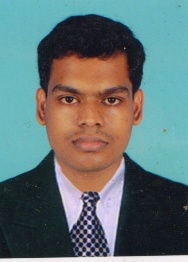 SUJAN   		Sujan.380925@2freemail.com OBJECTIVE:To apply my knowledge& skills with all efforts and hard work to contribute to the growth of the Industry, and create some advancement opportunity for myself. AREA OF PREFERENCE:> House Keeping Dept.    >Human Resource Dept. Functions Handled at Al-Amar Gold Mine Site In-Charge (Job Description):Reporting to Head Office HR Manager (Jeddah, Kingdom Of Saudi Arabia).In-charge of Site & Camp:-(Site: Ware House, WorkShops, Mosques, SecurityOffices, Mining Mill& Other Public	Areas, Camp: VIP Villas, Senior & Junior Rooms,Senior& Junior Mess Halls,Recreation Room,Swimming Pool, Gym & Security Office)Monitoring over the Staffing and making the Duty Roaster(Time Sheet Report)Organize On the Job Training and Evaluate its effectiveness. Physically checking the room before releasing the room for Sale.Making the Discrepancy Report and Monitoring over the Occupancy list.Procurement Report(Take care of budget and Cost Control for the department)Stock &Petty Cash Maintenance,Daily & Monthly Reports,Inventory Reports,Lost &Found Report,Maintaining Log Book, In-charge of Laundry(Maintain the linen dept. both for room spread and staff uniform)Pest Control & Gardening InchargeChemical Maintenance (House Keeping, Pest Control, Gardening, Laundry Dept.) Taking Care of all the Concerned Dept. KeysJob Order( Maintenance Complaints)Conducting Staff  Meeting,BriefingCo-ordinate with Guests &Clients(To ensure proper guest satisfaction during their Stay, Handling all kind of guest complaints related to House-Keeping)Maintain par stock of guest supplies, cleaning supplies, Assist purchase department in selecting supplies for items related to Housekeeping. Ensuring proper maintenance and cleanliness both for back and guest area.WORK EXPERIENCE:>Worked at CIT(Canadian International Trading Ltd.)Jeddah SaudiArabia as House Keeping  Supervisor from Jan to May.  > Worked in Hotel Coral Tree (A unit of Gold Finch hotels pvt.ltd - M.R.G Group) Bangalore as a House Keeping Supervisor. > Worked in 7th Heaven Service Apartments (Shambhavi Group)Manipal as a House Keeping Manager.> Worked in Hotel Trinity Isle (A unit of Trinity Comforts Pvt ltd.) Bangalore as a House Keeping Supervisor.> Worked  in Hotel  Sri  Ram Residency (A unit of  Shetty Hotels Pvt  ltd)Udupias a Floor Supervisor and  as a  F & B Captain. > Worked in Hotel Rukmini Residency Udupi as a House Keeping Supervisor.> Worked in Hotel Golden Land Mark (A unit of Prashanth Hotels Pvt ltd) Bangalore as a Hotel Operational Trainee.> Worked in Hotel Karavali  Udupi, as a Floor Supervisor.  INDUSTRIAL TRAINING EXPERIENCE:> Successfully  completed Internship  in  H.R  department  at Future  Value Retail ltd, Udupi  From 05th November  2015  to 25th  May 2016.  > Successfully completed  practical  training in the department  of  F & B Production from  1st November to 31st  December 2004 at Hotel Samrat Residency –  (A unit of Sree  Guru raja  Enterprises  Pvt.ltd),Bangalore.ACADEMIC QUALIFICATIONS:> M.S.W (Master of Social Work Degree) from Vivekananda Educational Trust,Udupi byKarnataka State Open University (2013-2015).> B.A  (Bachelor of Arts Degree)  from Mahatma  Gandhi  Memorial College, Udupi  by  Karnataka  State  Open  University  (2010-2013).> D.H.M.C.T (Diploma in Hotel Management &Catering Technology) from Srinivas Institute Of Management Studies, Mangalore (2004-2006).> D.E.C   ( Diploma  In Electronics And Communications)  from  St.Norbert  Institute Of Industrial Training Centre And  Computer Technology,N.R.Pura , Shimoga  (2003-2004).> S.S.L.C   (10th)   from Government Junior College, Koppa (2003-2004).ADDITIONAL QUALIFICATIONS:>W.C.C (Web Centric Computing) from N.I.I.T Institute, Koppa (2003-2004)>M.W (Microsoft Word) from St.Joseph Primary School, Koppa (2001-2002)> IDS Software (PMS) & DLS Software (Hotel Software)PERSONAL DETAILS:  Date of birth				- 	13-11-1987Sex 					-	MaleMarital status				-	SingleReligion				-	Christian (Roman Catholic)Nationality				-	IndianHeight				              -            5.8- 172 cmBlood Group				-	AB – veLanguages Known			-	English, Hindi, Kannada, Konkani, and Tulu.Hobbies 				-	Listening to Music, Reading, Travelling.	